КАРАР                                                                             РЕШЕНИЕ07 май 2019 й.                            № 269                             07 мая 2019 г.О внесении изменений в решение Совета сельского поселения Максим-Горьковский сельсовет муниципального района Белебеевский район Республики Башкортостан от 25 декабря 2018 года № 240 «О бюджете сельского поселения Максим-Горьковский сельсовет муниципального  района Белебеевский район Республики Башкортостан на 2019 год и на плановый период 2020 и 2021 годов»	Совет сельского поселения Максим-Горьковский сельсовет муниципального района Белебеевский район Республики Башкортостан  решил:1. Внести в решение Совета сельского поселения Максим-Горьковский сельсовет муниципального района Белебеевский район Республики Башкортостан от  от 25 декабря 2018 года № 240 «О бюджете сельского поселения Максим-Горьковский сельсовет муниципального  района Белебеевский район Республики Башкортостан на 2019 год  и на плановый период 2020 и 2021 годов»   следующие изменения:1.1. изложить в следующей редакции:     общий объем доходов бюджета сельского поселения Максим-Горьковский сельсовет в  сумме 9588,1 рублей;общий объем расходов бюджета сельского поселения Максим-Горьковский сельсовет в  сумме 9592,2 тыс. рублей;прогнозируемый дефицит бюджета сельского поселения Максим-Горьковский сельсовет муниципального района Белебеевский район Республики Башкортостан  в сумме 4,1 тыс. рублей. Утвердить источники финансирования дефицита бюджета сельского поселения Максим-Горьковский сельсовет муниципального района Белебеевский район Республики Башкортостан согласно приложению № 121.2.В приложении 4:а)строки:а) изложить в следующей редакции:1.4. В приложении 8:а) строки:	г) изложить в следующей редакции:2. Утвердить изменения, вносимые в течение  2019 года в сводную роспись  бюджета сельского поселения Максим-Горьковский сельсовет муниципального района Белебеевский район Республики Башкортостан.3. Данное решение обнародовать в здании администрации сельского поселения Максим-Горьковский сельсовет муниципального района Белебеевский район Республики  Башкортостан по адресу:Белебеевский район, с.ЦУП им.М.Горького, ул.Садовая, д. 3. 4. Контроль за выполнением настоящего решения возложить на постоянную комиссию по бюджету, налогам, вопросам собственности Совета сельского поселения Максим-Горьковский сельсовет муниципального района  Белебеевский район Республики Башкортостан.  Глава сельского поселения:                                                                       Красильникова Н.К.«07»  мая 2019 г.БАШКОРТОСТАН   РЕСПУБЛИКАҺЫБəлəбəй районы муниципаль районынынМаксим-Горький ауыл  Советы ауылбиләмәhе Советы.Горький ис. ПУЙ ауылы, Бакса урамы, 3Тел. 2-07-40, факс: 2-08-98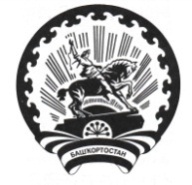 РЕСПУБЛИКА   БАШКОРТОСТАНСовет  сельского поселенияМаксим – Горьковский  сельсоветмуниципального района  Белебеевский район452014, с. ЦУП им. М, Горького, ул. Садовая, д.3Тел. 2-08-98, факс: 2-08-98Код бюджетной классификации Российской ФедерацииНаименование кода вида доходов
(группы, подгруппы, статьи, подстатьи,
элемента), подвида доходов, статьи
(подстатьи) классификации операций
сектора государственного управления,
относящихся к доходам бюджетовСумма (тыс. рублей) 123Всего4862,51 00 00000 00 0000 000НАЛОГОВЫЕ И НЕНАЛОГОВЫЕ ДОХОДЫ894,920 000 000 000 000 000 000БЕЗВОЗМЕЗДНЫЕ ПОСТУПЛЕНИЯ3967,620 200 000 000 000 000 000БЕЗВОЗМЕЗДНЫЕ ПОСТУПЛЕНИЯ ОТ ДРУГИХ БЮДЖЕТОВ БЮДЖЕТНОЙ СИСТЕМЫ РОССИЙСКОЙ ФЕДЕРАЦИИ3967,62 02 15002 10 0000 150Дотации бюджетам сельских поселений на поддержку мер по обеспечению сбалансированности бюджетов2520,9Код бюджетной классификации Российской ФедерацииНаименование кода вида доходов
(группы, подгруппы, статьи, подстатьи,
элемента), подвида доходов, статьи
(подстатьи) классификации операций
сектора государственного управления,
относящихся к доходам бюджетовСумма (тыс. рублей) 123Всего9588,11 00 00000 00 0000 000НАЛОГОВЫЕ И НЕНАЛОГОВЫЕ ДОХОДЫ894,920 000 000 000 000 000 000БЕЗВОЗМЕЗДНЫЕ ПОСТУПЛЕНИЯ8603,220 200 000 000 000 000 000БЕЗВОЗМЕЗДНЫЕ ПОСТУПЛЕНИЯ ОТ ДРУГИХ БЮДЖЕТОВ БЮДЖЕТНОЙ СИСТЕМЫ РОССИЙСКОЙ ФЕДЕРАЦИИ8693,22 02 15002 10 0000 150Дотации бюджетам сельских поселений на поддержку мер по обеспечению сбалансированности бюджетов2680,82 02 49999 13 7248 150Прочие межбюджетные трансферты, передаваемые бюджетам  сельских поселений3182,71.3. В приложении 6:а) строки:1.3. В приложении 6:а) строки:1.3. В приложении 6:а) строки:(тыс. рублей)(тыс. рублей)(тыс. рублей)(тыс. рублей)(тыс. рублей)(тыс. рублей)(тыс. рублей)(тыс. рублей)(тыс. рублей)(тыс. рублей)(тыс. рублей)(тыс. рублей)(тыс. рублей)(тыс. рублей)НаименованиеРзПрРзПрРзПрЦсрЦсрЦсрЦсрВРВРВРВРВРСуммаНаименованиеРзПрРзПрРзПрЦсрЦсрЦсрЦсрВРВРВРВРВРСумма12223333444445ВСЕГО4862,5ОБЩЕГОСУДАРСТВЕННЫЕ ВОПРОСЫ0100010001002762,2Функционирование высшего должностного лица субъекта Российской Федерации и муниципального образования010201020102750,4Муниципальная программа  «Совершенствование деятельности Администрации сельского поселения Аксаковский сельсовет муниципального района Белебеевский район Республики Башкортостан0102010201020400000000040000000004000000000400000000750,4Глава муниципального образования0102010201020400002030040000203004000020300400002030750,4Расходы на выплаты персоналу в целях обеспечения выполнения функций государственными (муниципальными) органами, казенными учреждениями, органами управления государственными внебюджетными фондами0102010201020400002030040000203004000020300400002030100100100100100750,4Функционирование Правительства Российской Федерации, высших исполнительных органов государственной власти субъектов Российской Федерации, местных администраций010401040104 0400002040 0400002040 0400002040 04000020401998,8Муниципальная программа "Совершенствование деятельности Администрации сельского поселения Максим-Горьковский  сельсовет муниципального  район Республики Башкортостан01040104010404000020400400002040040000204004000020401998,8Аппараты органов государственной власти Республики Башкортостан01040104010404000020400400002040040000204004000020401998,8Расходы на выплаты персоналу в целях обеспечения выполнения функций государственными (муниципальными) органами, казенными учреждениями, органами управления государственными внебюджетными фондами01040104010404000020400400002040040000204004000020401001001001001001496,4Закупка товаров, работ и услуг для государственных (муниципальных) нужд0104010401040400002040040000204004000020400400002040200200200200200482,0Иные бюджетные ассигнования010401040104040000204004000020400400002040040000204080080080080080020,4ЖИЛИЩНО-КОММУНАЛЬНОЕ ХОЗЯЙСТВО0500050005001496,6Муниципальная программа «Модернизация и реформирование жилищно-коммунального хозяйства в сельском поселении Максим-Горьковский сельсовет муниципального района Белебеевский район Республики Башкортостан»20000000002000000000200000000020000000001496,6Благоустройство050305030503754,6Мероприятия по благоустройству территорий населенных пунктов0503050305032000006050200000605020000060502000006050734,6Закупка товаров, работ и услуг для государственных (муниципальных) нужд0503050305032000006050200000605020000060502000006050200200200200200734,6Другие вопросы в области жилищно-коммунального хозяйства050505050505500,0Закупка товаров, работ и услуг для государственных (муниципальных) нужд05050505050520000074040200000740402000007404020000074040200200200200200500,0а) изложить в следующей редакции: а) изложить в следующей редакции: (тыс. рублей)(тыс. рублей)(тыс. рублей)(тыс. рублей)(тыс. рублей)(тыс. рублей)(тыс. рублей)(тыс. рублей)(тыс. рублей)(тыс. рублей)(тыс. рублей)(тыс. рублей)(тыс. рублей)(тыс. рублей)НаименованиеРзПрРзПрРзПрЦсрЦсрЦсрЦсрЦсрЦсрЦсрВРВРСуммаНаименованиеРзПрРзПрРзПрЦсрЦсрЦсрЦсрЦсрЦсрЦсрВРВРСумма12223333333445ВСЕГО9592,2ОБЩЕГОСУДАРСТВЕННЫЕ ВОПРОСЫ0100010001002926,3Функционирование высшего должностного лица субъекта Российской Федерации и муниципального образования010201020102807,4Муниципальная программа  «Совершенствование деятельности Администрации сельского поселения Аксаковский сельсовет муниципального района Белебеевский район Республики Башкортостан0102010201020400000000040000000004000000000400000000040000000004000000000400000000807,4Глава муниципального образования0102010201020400002030040000203004000020300400002030040000203004000020300400002030807,4Расходы на выплаты персоналу в целях обеспечения выполнения функций государственными (муниципальными) органами, казенными учреждениями, органами управления государственными внебюджетными фондами0102010201020400002030040000203004000020300400002030040000203004000020300400002030100100807,4Функционирование Правительства Российской Федерации, высших исполнительных органов государственной власти субъектов Российской Федерации, местных администраций010401040104 0400000000 0400000000 0400000000 0400000000 0400000000 0400000000 04000000002105,8Муниципальная программа "Совершенствование деятельности Администрации сельского поселения Максим-Горьковский  сельсовет муниципального  район Республики Башкортостан»01040104010404000000000400000000040000000004000000000400000000040000000004000000002105,8Аппараты органов государственной власти Республики Башкортостан01040104010404000020400400002040040000204004000020400400002040040000204004000020402105,8Расходы на выплаты персоналу в целях обеспечения выполнения функций государственными (муниципальными) органами, казенными учреждениями, органами управления государственными внебюджетными фондами01040104010404000020400400002040040000204004000020400400002040040000204004000020401001001608,6Закупка товаров, работ и услуг для государственных (муниципальных) нужд0104010401040400002040040000204004000020400400002040040000204004000020400400002040200200476,8Иные бюджетные ассигнования01040104010480080020,4ЖИЛИЩНО-КОММУНАЛЬНОЕ ХОЗЯЙСТВО0500050005006062,3Муниципальная программа «Модернизация и реформирование жилищно-коммунального хозяйства в сельском поселении Максим-Горьковский сельсовет муниципального района Белебеевский район Республики Башкортостан»05000500050020000000002000000000200000000020000000002000000000200000000020000000001496,6Благоустройство0503050305035445,3Мероприятия по благоустройству территорий населенных пунктов0503050305032000006050200000605020000060502000006050200000605020000060502000006050734,6Закупка товаров, работ и услуг для государственных (муниципальных) нужд0503050305032000006050200000605020000060502000006050200000605020000060502000006050200200734,6Иные межбюджетные трансферты для финансирования мероприятий по благоустройству территорий населенных пунктов и осуществлению дорожной деятельности в границах сельских поселений0503050305032000074040200007404020000740402000074040200007404020000740402000074040125,0Закупка товаров, работ и услуг для государственных (муниципальных) нужд0503050305032000074040200007404020000740402000074040200007404020000740402000074040200200125,0Другие вопросы в области жилищно-коммунального хозяйства050505050505375,0Закупка товаров, работ и услуг для государственных (муниципальных) нужд05050505050520000074040200000740402000007404020000074040200000740402000007404020000074040200200375,0Муниципальная программа «Формирование современной городской среды на территории муниципального района Белебеевский район Республики Башкортостан на 2018-2022г»05030503050326000000002600000000260000000026000000002600000000260000000026000000004565,7Формирование современной городской среды на территории муниципального района Белебеевский район Республики Башкортостан на 2018-2022г05030503050326101555502610155550261015555026101555502610155550261015555026101555504565,7Организация благоустройства территории сельского поселения05030503050326101555502610155550261015555026101555502610155550261015555026101555503003004565,7НаименованиеЦсрВРСумма (тыс. рублей)НаименованиеЦсрВРСумма (тыс. рублей)1234Всего4862,5Функционирование Правительства Российской Федерации, высших исполнительных органов государственной власти субъектов Российской Федерации, местных администраций2749,2Муниципальная программа «Совершенствование деятельности Администрации сельского поселения Максим-Горьковский сельсовет муниципального района Белебеевский район Республики Башкортостан04000000002749,2Глава муниципального образования0400002030750,4Расходы на выплаты персоналу в целях обеспечения выполнения функций государственными (муниципальными) органами, казенными учреждениями, органами управления государственными внебюджетными фондами0400002030200750,4Аппараты органов государственной власти Республики Башкортостан04000020401998,8Расходы на выплаты персоналу в целях обеспечения выполнения функций государственными (муниципальными) органами, казенными учреждениями, органами управления государственными внебюджетными фондами04000020401001496,4Закупка товаров, работ и услуг для государственных (муниципальных) нужд0400002040200482,0Иные бюджетные ассигнования040000204080020,4Муниципальная программа «Модернизация и реформирование жилищно-коммунального хозяйства в сельском поселении Максим-Горьковский сельсовет муниципального района Белебеевский район Республики Башкортостан»20000000001496,6Благоустройство754,6Мероприятия по благоустройству территорий населенных пунктов200000605734,6Закупка товаров, работ и услуг для государственных (муниципальных) нужд2000006050200734,6Другие вопросы в области жилищно-коммунального хозяйства2000074040500,0Закупка товаров, работ и услуг для государственных (муниципальных) нужд2000074040200500,0НаименованиеНаименованиеНаименованиеНаименованиеНаименованиеНаименованиеНаименованиеЦсрЦсрЦсрЦсрЦсрВРВРВРВРСумма (тыс. рублей)Сумма (тыс. рублей)Сумма (тыс. рублей)Сумма (тыс. рублей)Сумма (тыс. рублей)НаименованиеНаименованиеНаименованиеНаименованиеНаименованиеНаименованиеНаименованиеЦсрЦсрЦсрЦсрЦсрВРВРВРВРСумма (тыс. рублей)Сумма (тыс. рублей)Сумма (тыс. рублей)Сумма (тыс. рублей)Сумма (тыс. рублей)111111122222333344444ВсегоВсегоВсегоВсегоВсегоВсегоВсего9592,29592,29592,29592,29592,2Функционирование Правительства Российской Федерации, высших исполнительных органов государственной власти субъектов Российской Федерации, местных администрацийФункционирование Правительства Российской Федерации, высших исполнительных органов государственной власти субъектов Российской Федерации, местных администрацийФункционирование Правительства Российской Федерации, высших исполнительных органов государственной власти субъектов Российской Федерации, местных администрацийФункционирование Правительства Российской Федерации, высших исполнительных органов государственной власти субъектов Российской Федерации, местных администрацийФункционирование Правительства Российской Федерации, высших исполнительных органов государственной власти субъектов Российской Федерации, местных администрацийФункционирование Правительства Российской Федерации, высших исполнительных органов государственной власти субъектов Российской Федерации, местных администрацийФункционирование Правительства Российской Федерации, высших исполнительных органов государственной власти субъектов Российской Федерации, местных администраций2913,32913,32913,32913,32913,3Муниципальная программа «Совершенствование деятельности Администрации сельского поселения Максим-Горьковский сельсовет муниципального района Белебеевский район Республики Башкортостан»Муниципальная программа «Совершенствование деятельности Администрации сельского поселения Максим-Горьковский сельсовет муниципального района Белебеевский район Республики Башкортостан»Муниципальная программа «Совершенствование деятельности Администрации сельского поселения Максим-Горьковский сельсовет муниципального района Белебеевский район Республики Башкортостан»Муниципальная программа «Совершенствование деятельности Администрации сельского поселения Максим-Горьковский сельсовет муниципального района Белебеевский район Республики Башкортостан»Муниципальная программа «Совершенствование деятельности Администрации сельского поселения Максим-Горьковский сельсовет муниципального района Белебеевский район Республики Башкортостан»Муниципальная программа «Совершенствование деятельности Администрации сельского поселения Максим-Горьковский сельсовет муниципального района Белебеевский район Республики Башкортостан»Муниципальная программа «Совершенствование деятельности Администрации сельского поселения Максим-Горьковский сельсовет муниципального района Белебеевский район Республики Башкортостан»040000000004000000000400000000040000000004000000002913,32913,32913,32913,32913,3Глава муниципального образованияГлава муниципального образованияГлава муниципального образованияГлава муниципального образованияГлава муниципального образованияГлава муниципального образованияГлава муниципального образования04000020300400002030040000203004000020300400002030807,4807,4807,4807,4807,4Расходы на выплаты персоналу в целях обеспечения выполнения функций государственными (муниципальными) органами, казенными учреждениями, органами управления государственными внебюджетными фондамиРасходы на выплаты персоналу в целях обеспечения выполнения функций государственными (муниципальными) органами, казенными учреждениями, органами управления государственными внебюджетными фондамиРасходы на выплаты персоналу в целях обеспечения выполнения функций государственными (муниципальными) органами, казенными учреждениями, органами управления государственными внебюджетными фондамиРасходы на выплаты персоналу в целях обеспечения выполнения функций государственными (муниципальными) органами, казенными учреждениями, органами управления государственными внебюджетными фондамиРасходы на выплаты персоналу в целях обеспечения выполнения функций государственными (муниципальными) органами, казенными учреждениями, органами управления государственными внебюджетными фондамиРасходы на выплаты персоналу в целях обеспечения выполнения функций государственными (муниципальными) органами, казенными учреждениями, органами управления государственными внебюджетными фондамиРасходы на выплаты персоналу в целях обеспечения выполнения функций государственными (муниципальными) органами, казенными учреждениями, органами управления государственными внебюджетными фондами04000020300400002030040000203004000020300400002030200200200200807,4807,4807,4807,4807,4Аппараты органов государственной власти Республики БашкортостанАппараты органов государственной власти Республики БашкортостанАппараты органов государственной власти Республики БашкортостанАппараты органов государственной власти Республики БашкортостанАппараты органов государственной власти Республики БашкортостанАппараты органов государственной власти Республики БашкортостанАппараты органов государственной власти Республики Башкортостан040000204004000020400400002040040000204004000020402105,82105,82105,82105,82105,8Расходы на выплаты персоналу в целях обеспечения выполнения функций государственными (муниципальными) органами, казенными учреждениями, органами управления государственными внебюджетными фондамиРасходы на выплаты персоналу в целях обеспечения выполнения функций государственными (муниципальными) органами, казенными учреждениями, органами управления государственными внебюджетными фондамиРасходы на выплаты персоналу в целях обеспечения выполнения функций государственными (муниципальными) органами, казенными учреждениями, органами управления государственными внебюджетными фондамиРасходы на выплаты персоналу в целях обеспечения выполнения функций государственными (муниципальными) органами, казенными учреждениями, органами управления государственными внебюджетными фондамиРасходы на выплаты персоналу в целях обеспечения выполнения функций государственными (муниципальными) органами, казенными учреждениями, органами управления государственными внебюджетными фондамиРасходы на выплаты персоналу в целях обеспечения выполнения функций государственными (муниципальными) органами, казенными учреждениями, органами управления государственными внебюджетными фондамиРасходы на выплаты персоналу в целях обеспечения выполнения функций государственными (муниципальными) органами, казенными учреждениями, органами управления государственными внебюджетными фондами040000204004000020400400002040040000204004000020401001001001001608,61608,61608,61608,61608,6Закупка товаров, работ и услуг для государственных (муниципальных) нуждЗакупка товаров, работ и услуг для государственных (муниципальных) нуждЗакупка товаров, работ и услуг для государственных (муниципальных) нуждЗакупка товаров, работ и услуг для государственных (муниципальных) нуждЗакупка товаров, работ и услуг для государственных (муниципальных) нуждЗакупка товаров, работ и услуг для государственных (муниципальных) нуждЗакупка товаров, работ и услуг для государственных (муниципальных) нужд04000020400400002040040000204004000020400400002040200200200200476,8476,8476,8476,8476,8Иные бюджетные ассигнованияИные бюджетные ассигнованияИные бюджетные ассигнованияИные бюджетные ассигнованияИные бюджетные ассигнованияИные бюджетные ассигнованияИные бюджетные ассигнования0400002040040000204004000020400400002040040000204080080080080020,420,420,420,420,4Муниципальная программа «Модернизация и реформирование жилищно-коммунального хозяйства в сельском поселении Максим-Горьковский сельсовет муниципального района Белебеевский район Республики Башкортостан»Муниципальная программа «Модернизация и реформирование жилищно-коммунального хозяйства в сельском поселении Максим-Горьковский сельсовет муниципального района Белебеевский район Республики Башкортостан»Муниципальная программа «Модернизация и реформирование жилищно-коммунального хозяйства в сельском поселении Максим-Горьковский сельсовет муниципального района Белебеевский район Республики Башкортостан»Муниципальная программа «Модернизация и реформирование жилищно-коммунального хозяйства в сельском поселении Максим-Горьковский сельсовет муниципального района Белебеевский район Республики Башкортостан»Муниципальная программа «Модернизация и реформирование жилищно-коммунального хозяйства в сельском поселении Максим-Горьковский сельсовет муниципального района Белебеевский район Республики Башкортостан»Муниципальная программа «Модернизация и реформирование жилищно-коммунального хозяйства в сельском поселении Максим-Горьковский сельсовет муниципального района Белебеевский район Республики Башкортостан»Муниципальная программа «Модернизация и реформирование жилищно-коммунального хозяйства в сельском поселении Максим-Горьковский сельсовет муниципального района Белебеевский район Республики Башкортостан»200000000020000000002000000000200000000020000000001496,61496,61496,61496,61496,6БлагоустройствоБлагоустройствоБлагоустройствоБлагоустройствоБлагоустройствоБлагоустройствоБлагоустройство5445,35445,35445,35445,35445,3Мероприятия по благоустройству территорий населенных пунктовМероприятия по благоустройству территорий населенных пунктовМероприятия по благоустройству территорий населенных пунктовМероприятия по благоустройству территорий населенных пунктовМероприятия по благоустройству территорий населенных пунктовМероприятия по благоустройству территорий населенных пунктовМероприятия по благоустройству территорий населенных пунктов20000060502000006050200000605020000060502000006050734,6734,6734,6734,6734,6Закупка товаров, работ и услуг для государственных (муниципальных) нуждЗакупка товаров, работ и услуг для государственных (муниципальных) нуждЗакупка товаров, работ и услуг для государственных (муниципальных) нуждЗакупка товаров, работ и услуг для государственных (муниципальных) нуждЗакупка товаров, работ и услуг для государственных (муниципальных) нуждЗакупка товаров, работ и услуг для государственных (муниципальных) нуждЗакупка товаров, работ и услуг для государственных (муниципальных) нужд20000060502000006050200000605020000060502000006050200200200200734,6734,6734,6734,6734,6Иные межбюджетные трансферты для финансирования мероприятий по благоустройству территорий населенных пунктов и осуществлению дорожной деятельности в границах сельских поселенийИные межбюджетные трансферты для финансирования мероприятий по благоустройству территорий населенных пунктов и осуществлению дорожной деятельности в границах сельских поселенийИные межбюджетные трансферты для финансирования мероприятий по благоустройству территорий населенных пунктов и осуществлению дорожной деятельности в границах сельских поселенийИные межбюджетные трансферты для финансирования мероприятий по благоустройству территорий населенных пунктов и осуществлению дорожной деятельности в границах сельских поселенийИные межбюджетные трансферты для финансирования мероприятий по благоустройству территорий населенных пунктов и осуществлению дорожной деятельности в границах сельских поселенийИные межбюджетные трансферты для финансирования мероприятий по благоустройству территорий населенных пунктов и осуществлению дорожной деятельности в границах сельских поселенийИные межбюджетные трансферты для финансирования мероприятий по благоустройству территорий населенных пунктов и осуществлению дорожной деятельности в границах сельских поселений20000740402000074040200007404020000740402000074040125,0125,0125,0125,0125,0Закупка товаров, работ и услуг для государственных (муниципальных) нуждЗакупка товаров, работ и услуг для государственных (муниципальных) нуждЗакупка товаров, работ и услуг для государственных (муниципальных) нуждЗакупка товаров, работ и услуг для государственных (муниципальных) нуждЗакупка товаров, работ и услуг для государственных (муниципальных) нуждЗакупка товаров, работ и услуг для государственных (муниципальных) нуждЗакупка товаров, работ и услуг для государственных (муниципальных) нужд20000740402000074040200007404020000740402000074040200200200200125,0125,0125,0125,0125,0Другие вопросы в области жилищно-коммунального хозяйстваДругие вопросы в области жилищно-коммунального хозяйстваДругие вопросы в области жилищно-коммунального хозяйстваДругие вопросы в области жилищно-коммунального хозяйстваДругие вопросы в области жилищно-коммунального хозяйстваДругие вопросы в области жилищно-коммунального хозяйстваДругие вопросы в области жилищно-коммунального хозяйства20000740402000074040200007404020000740402000074040375,0375,0375,0375,0375,0Закупка товаров, работ и услуг для государственных (муниципальных) нуждЗакупка товаров, работ и услуг для государственных (муниципальных) нуждЗакупка товаров, работ и услуг для государственных (муниципальных) нуждЗакупка товаров, работ и услуг для государственных (муниципальных) нуждЗакупка товаров, работ и услуг для государственных (муниципальных) нуждЗакупка товаров, работ и услуг для государственных (муниципальных) нуждЗакупка товаров, работ и услуг для государственных (муниципальных) нужд20000740402000074040200007404020000740402000074040200200200200375,0375,0375,0375,0375,0Муниципальная программа «Формирование современной городской среды на территории муниципального района Белебеевский район Республики Башкортостан на 2018-2022г»Муниципальная программа «Формирование современной городской среды на территории муниципального района Белебеевский район Республики Башкортостан на 2018-2022г»Муниципальная программа «Формирование современной городской среды на территории муниципального района Белебеевский район Республики Башкортостан на 2018-2022г»Муниципальная программа «Формирование современной городской среды на территории муниципального района Белебеевский район Республики Башкортостан на 2018-2022г»Муниципальная программа «Формирование современной городской среды на территории муниципального района Белебеевский район Республики Башкортостан на 2018-2022г»Муниципальная программа «Формирование современной городской среды на территории муниципального района Белебеевский район Республики Башкортостан на 2018-2022г»Муниципальная программа «Формирование современной городской среды на территории муниципального района Белебеевский район Республики Башкортостан на 2018-2022г»260000000026000000002600000000260000000026000000004565,74565,74565,74565,74565,7Формирование современной городской среды на территории муниципального района Белебеевский район Республики Башкортостан на 2018-2022гФормирование современной городской среды на территории муниципального района Белебеевский район Республики Башкортостан на 2018-2022гФормирование современной городской среды на территории муниципального района Белебеевский район Республики Башкортостан на 2018-2022гФормирование современной городской среды на территории муниципального района Белебеевский район Республики Башкортостан на 2018-2022гФормирование современной городской среды на территории муниципального района Белебеевский район Республики Башкортостан на 2018-2022гФормирование современной городской среды на территории муниципального района Белебеевский район Республики Башкортостан на 2018-2022гФормирование современной городской среды на территории муниципального района Белебеевский район Республики Башкортостан на 2018-2022г261015555026101555502610155550261015555026101555504565,74565,74565,74565,74565,7Организация благоустройства территории сельского поселенияОрганизация благоустройства территории сельского поселенияОрганизация благоустройства территории сельского поселенияОрганизация благоустройства территории сельского поселенияОрганизация благоустройства территории сельского поселенияОрганизация благоустройства территории сельского поселенияОрганизация благоустройства территории сельского поселения261015555026101555502610155550261015555026101555503003003003004565,74565,74565,74565,74565,71.5. В приложении 10:а) строки:1.5. В приложении 10:а) строки:1.5. В приложении 10:а) строки:1.5. В приложении 10:а) строки:(тыс. рублей)(тыс. рублей)(тыс. рублей)(тыс. рублей)(тыс. рублей)(тыс. рублей)(тыс. рублей)(тыс. рублей)(тыс. рублей)(тыс. рублей)(тыс. рублей)(тыс. рублей)(тыс. рублей)(тыс. рублей)(тыс. рублей)(тыс. рублей)(тыс. рублей)(тыс. рублей)(тыс. рублей)(тыс. рублей)(тыс. рублей)НаименованиеНаименованиеРзПрРзПрРзПрРзПрРзПрЦсрЦсрЦсрЦсрЦсрЦсрЦсрВРВРВРВРВРВРСумма112222233333334444445ВСЕГОВСЕГО4862,5ОБЩЕГОСУДАРСТВЕННЫЕ ВОПРОСЫОБЩЕГОСУДАРСТВЕННЫЕ ВОПРОСЫ7917917917917912762,2Функционирование высшего должностного лица субъекта Российской Федерации и муниципального образованияФункционирование высшего должностного лица субъекта Российской Федерации и муниципального образования791791791791791750,4Муниципальная программа  «Совершенствование деятельности Администрации сельского поселения Аксаковский сельсовет муниципального района Белебеевский район Республики БашкортостанМуниципальная программа  «Совершенствование деятельности Администрации сельского поселения Аксаковский сельсовет муниципального района Белебеевский район Республики Башкортостан7917917917917910400000000040000000004000000000400000000040000000004000000000400000000750,4Глава муниципального образованияГлава муниципального образования7917917917917910400002030040000203004000020300400002030040000203004000020300400002030750,4Расходы на выплаты персоналу в целях обеспечения выполнения функций государственными (муниципальными) органами, казенными учреждениями, органами управления государственными внебюджетными фондамиРасходы на выплаты персоналу в целях обеспечения выполнения функций государственными (муниципальными) органами, казенными учреждениями, органами управления государственными внебюджетными фондами7917917917917910400002030040000203004000020300400002030040000203004000020300400002030100100100100100100750,4Функционирование Правительства Российской Федерации, высших исполнительных органов государственной власти субъектов Российской Федерации, местных администрацийФункционирование Правительства Российской Федерации, высших исполнительных органов государственной власти субъектов Российской Федерации, местных администраций791791791791791 0400002040 0400002040 0400002040 0400002040 0400002040 0400002040 04000020401998,8Муниципальная программа "Совершенствование деятельности Администрации сельского поселения Максим-Горьковский  сельсовет муниципального  район Республики Башкортостан»Муниципальная программа "Совершенствование деятельности Администрации сельского поселения Максим-Горьковский  сельсовет муниципального  район Республики Башкортостан»79179179179179104000020400400002040040000204004000020400400002040040000204004000020401998,8Аппараты органов государственной власти Республики БашкортостанАппараты органов государственной власти Республики Башкортостан79179179179179104000020400400002040040000204004000020400400002040040000204004000020401998,8Расходы на выплаты персоналу в целях обеспечения выполнения функций государственными (муниципальными) органами, казенными учреждениями, органами управления государственными внебюджетными фондамиРасходы на выплаты персоналу в целях обеспечения выполнения функций государственными (муниципальными) органами, казенными учреждениями, органами управления государственными внебюджетными фондами79179179179179104000020400400002040040000204004000020400400002040040000204004000020401001001001001001001496,4Закупка товаров, работ и услуг для государственных (муниципальных) нуждЗакупка товаров, работ и услуг для государственных (муниципальных) нужд7917917917917910400002040040000204004000020400400002040040000204004000020400400002040200200200200200200482,0Иные бюджетные ассигнованияИные бюджетные ассигнования791791791791791040000204004000020400400002040040000204004000020400400002040040000204080080080080080080020,4ЖИЛИЩНО-КОММУНАЛЬНОЕ ХОЗЯЙСТВОЖИЛИЩНО-КОММУНАЛЬНОЕ ХОЗЯЙСТВО7917917917917911496,6Муниципальная программа «Модернизация и реформирование жилищно-коммунального хозяйства в сельском поселении Максим-Горьковский сельсовет муниципального района Белебеевский район Республики Башкортостан»Муниципальная программа «Модернизация и реформирование жилищно-коммунального хозяйства в сельском поселении Максим-Горьковский сельсовет муниципального района Белебеевский район Республики Башкортостан»79179179179179120000000002000000000200000000020000000002000000000200000000020000000001496,6БлагоустройствоБлагоустройство791791791791791754,6Мероприятия по благоустройству территорий населенных пунктовМероприятия по благоустройству территорий населенных пунктов7917917917917912000006050200000605020000060502000006050200000605020000060502000006050734,6Закупка товаров, работ и услуг для государственных (муниципальных) нуждЗакупка товаров, работ и услуг для государственных (муниципальных) нужд7917917917917912000006050200000605020000060502000006050200000605020000060502000006050200200200200200200734,6Другие вопросы в области жилищно-коммунального хозяйстваДругие вопросы в области жилищно-коммунального хозяйства791791791791791500,0Закупка товаров, работ и услуг для государственных (муниципальных) нуждЗакупка товаров, работ и услуг для государственных (муниципальных) нужд79179179179179120000074040200000740402000007404020000074040200000740402000007404020000074040200200200200200200500,0г) изложить в следующей редакции: г) изложить в следующей редакции: г) изложить в следующей редакции: (тыс. рублей)(тыс. рублей)(тыс. рублей)(тыс. рублей)(тыс. рублей)(тыс. рублей)(тыс. рублей)(тыс. рублей)(тыс. рублей)(тыс. рублей)(тыс. рублей)(тыс. рублей)(тыс. рублей)(тыс. рублей)(тыс. рублей)(тыс. рублей)(тыс. рублей)(тыс. рублей)(тыс. рублей)(тыс. рублей)(тыс. рублей)НаименованиеРзПрРзПрРзПрРзПрРзПрЦсрЦсрЦсрЦсрЦсрЦсрЦсрЦсрВРВРВРВРСуммаСуммаСуммаНаименованиеРзПрРзПрРзПрРзПрРзПрЦсрЦсрЦсрЦсрЦсрЦсрЦсрЦсрВРВРВРВРСуммаСуммаСумма122222333333334444555ВСЕГО9592,29592,29592,2ОБЩЕГОСУДАРСТВЕННЫЕ ВОПРОСЫ7917917917917912926,32926,32926,3Функционирование высшего должностного лица субъекта Российской Федерации и муниципального образования791791791791791807,4807,4807,4Муниципальная программа  «Совершенствование деятельности Администрации сельского поселения Аксаковский сельсовет муниципального района Белебеевский район Республики Башкортостан»79179179179179104000000000400000000040000000004000000000400000000040000000004000000000400000000807,4807,4807,4Глава муниципального образования79179179179179104000020300400002030040000203004000020300400002030040000203004000020300400002030807,4807,4807,4Расходы на выплаты персоналу в целях обеспечения выполнения функций государственными (муниципальными) органами, казенными учреждениями, органами управления государственными внебюджетными фондами79179179179179104000020300400002030040000203004000020300400002030040000203004000020300400002030100100100100807,4807,4807,4Функционирование Правительства Российской Федерации, высших исполнительных органов государственной власти субъектов Российской Федерации, местных администраций791791791791791 0400000000 0400000000 0400000000 0400000000 0400000000 0400000000 0400000000 04000000002105,82105,82105,8Муниципальная программа "Совершенствование деятельности Администрации сельского поселения Максим-Горьковский  сельсовет муниципального  район Республики Башкортостан»791791791791791040000000004000000000400000000040000000004000000000400000000040000000004000000002105,82105,82105,8Аппараты органов государственной власти Республики Башкортостан791791791791791040000204004000020400400002040040000204004000020400400002040040000204004000020402105,82105,82105,8Расходы на выплаты персоналу в целях обеспечения выполнения функций государственными (муниципальными) органами, казенными учреждениями, органами управления государственными внебюджетными фондами791791791791791040000204004000020400400002040040000204004000020400400002040040000204004000020401001001001001608,61608,61608,6Закупка товаров, работ и услуг для государственных (муниципальных) нужд79179179179179104000020400400002040040000204004000020400400002040040000204004000020400400002040200200200200476,8476,8476,8Иные бюджетные ассигнования7917917917917910400002040040000204004000020400400002040040000204004000020400400002040040000204080080080080020,420,420,4ЖИЛИЩНО-КОММУНАЛЬНОЕ ХОЗЯЙСТВО7917917917917916062,36062,36062,3Муниципальная программа «Модернизация и реформирование жилищно-коммунального хозяйства в сельском поселении Максим-Горьковский сельсовет муниципального района Белебеевский район Республики Башкортостан»791791791791791200000000020000000002000000000200000000020000000002000000000200000000020000000001496,61496,61496,6Благоустройство7917917917917915445,35445,35445,3Мероприятия по благоустройству территорий населенных пунктов79179179179179120000060502000006050200000605020000060502000006050200000605020000060502000006050734,6734,6734,6Расходы на выплаты персоналу в целях обеспечения выполнения функций государственными (муниципальными) органами, казенными учреждениями, органами управления государственными внебюджетными фондами79179179179179120000060502000006050200000605020000060502000006050200000605020000060502000006050100100100100734,6734,6734,6Закупка товаров, работ и услуг для государственных (муниципальных) нужд79179179179179120000060502000006050200000605020000060502000006050200000605020000060502000006050200200200200734,6734,6734,6Иные межбюджетные трансферты для финансирования мероприятий по благоустройству территорий населенных пунктов и осуществлению дорожной деятельности в границах сельских поселений79179179179179120000740402000074040200007404020000740402000074040200007404020000740402000074040125,0125,0125,0Закупка товаров, работ и услуг для государственных (муниципальных) нужд79179179179179120000740402000074040200007404020000740402000074040200007404020000740402000074040200200200200125,0125,0125,0Другие вопросы в области жилищно-коммунального хозяйства791791791791791375,0375,0375,0Закупка товаров, работ и услуг для государственных (муниципальных) нужд7917917917917912000007404020000074040200000740402000007404020000074040200000740402000007404020000074040200200200200375,0375,0375,0Муниципальная программа «Формирование современной городской среды на территории муниципального района Белебеевский район Республики Башкортостан на 2018-2022г»05030503050305030503260000000026000000002600000000260000000026000000002600000000260000000026000000004565,74565,74565,7Формирование современной городской среды на территории муниципального района Белебеевский район Республики Башкортостан на 2018-2022г05030503050305030503261015555026101555502610155550261015555026101555502610155550261015555026101555504565,74565,74565,7Организация благоустройства территории сельского поселения05030503050305030503261015555026101555502610155550261015555026101555502610155550261015555026101555503003003003004565,74565,74565,7Приложение 12к решению Совета сельского поселения Максим-Горьковский сельсовет муниципального  района Белебеевский район Республики Башкортостан от 25 декабря 2018 года № 240 «О бюджете сельского поселения Максим-Горьковский сельсовет муниципального  района Белебеевский район Республики Башкортостан на 2019 год  и на плановый период 2020 и 2021 годов»Приложение 12к решению Совета сельского поселения Максим-Горьковский сельсовет муниципального  района Белебеевский район Республики Башкортостан от 25 декабря 2018 года № 240 «О бюджете сельского поселения Максим-Горьковский сельсовет муниципального  района Белебеевский район Республики Башкортостан на 2019 год  и на плановый период 2020 и 2021 годов»Приложение 12к решению Совета сельского поселения Максим-Горьковский сельсовет муниципального  района Белебеевский район Республики Башкортостан от 25 декабря 2018 года № 240 «О бюджете сельского поселения Максим-Горьковский сельсовет муниципального  района Белебеевский район Республики Башкортостан на 2019 год  и на плановый период 2020 и 2021 годов»Источники  финансирования  дефицита бюджета муниципального района Белебеевский район Республики Башкортостан на 2019 годИсточники  финансирования  дефицита бюджета муниципального района Белебеевский район Республики Башкортостан на 2019 годИсточники  финансирования  дефицита бюджета муниципального района Белебеевский район Республики Башкортостан на 2019 год(т.р)Код бюджетной классификации Российской ФедерацииНаименование кода бюджетной  классификации сумма01 00 00 00 00 0000 000Источники  внутреннего финансирования дефицитов  бюджетов4,101 05 00 00 00 0000 000Изменение остатков  средств на счетах по учету средств бюджета4,101 05 02 01 10 0000 610  Уменьшение прочих остатков денежных средств бюджета поселения4,1Итого источников финансирования дефицита бюджета4,1